Communication écrite 2 (8) remerciementUnité 6https://youtu.be/MaMt3q-mqTsPage 112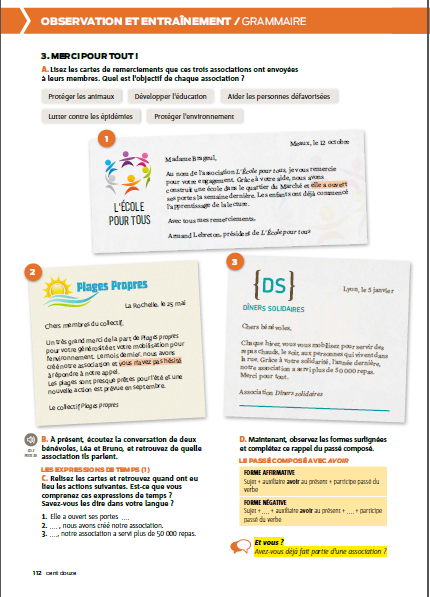 